Learning Objectives for the week:Reading:The children will be able read books matched to their colour book band (Bug Club)The children will be able to answer questions about the book they have read (Bug Club)The children will be able to talk about the story Monkeys and Hats (Oak academy)The children will be able to read words (sight vocabulary words sent via Purple Mash).Phonics:The children will be able to blend words to read matched to their phonic ability e.g. ex- pl- ode (practise reading words sent via Purple Mash)Writing:The children will be able to write a sentence with the correct punctuation e.g. capital letters, full stops and finger spaces.  The children will be able to spell words from memory e.g. people, said (practise spellings on the purple mash spelling quiz)Maths: The children will be able to add numbers by counting on. The children will be able to subtract by counting back.The children will use number facts to solve addition and subtraction problems.Learning Objectives for the week:Reading:The children will be able read books matched to their colour book band (Bug Club)The children will be able to answer questions about the book they have read (Bug Club)The children will be able to talk about the story Monkeys and Hats (Oak academy)The children will be able to read words (sight vocabulary words sent via Purple Mash).Phonics:The children will be able to blend words to read matched to their phonic ability e.g. ex- pl- ode (practise reading words sent via Purple Mash)Writing:The children will be able to write a sentence with the correct punctuation e.g. capital letters, full stops and finger spaces.  The children will be able to spell words from memory e.g. people, said (practise spellings on the purple mash spelling quiz)Maths: The children will be able to add numbers by counting on. The children will be able to subtract by counting back.The children will use number facts to solve addition and subtraction problems.Learning Objectives for the week:Reading:The children will be able read books matched to their colour book band (Bug Club)The children will be able to answer questions about the book they have read (Bug Club)The children will be able to talk about the story Monkeys and Hats (Oak academy)The children will be able to read words (sight vocabulary words sent via Purple Mash).Phonics:The children will be able to blend words to read matched to their phonic ability e.g. ex- pl- ode (practise reading words sent via Purple Mash)Writing:The children will be able to write a sentence with the correct punctuation e.g. capital letters, full stops and finger spaces.  The children will be able to spell words from memory e.g. people, said (practise spellings on the purple mash spelling quiz)Maths: The children will be able to add numbers by counting on. The children will be able to subtract by counting back.The children will use number facts to solve addition and subtraction problems.Learning Objectives for the week:Reading:The children will be able read books matched to their colour book band (Bug Club)The children will be able to answer questions about the book they have read (Bug Club)The children will be able to talk about the story Monkeys and Hats (Oak academy)The children will be able to read words (sight vocabulary words sent via Purple Mash).Phonics:The children will be able to blend words to read matched to their phonic ability e.g. ex- pl- ode (practise reading words sent via Purple Mash)Writing:The children will be able to write a sentence with the correct punctuation e.g. capital letters, full stops and finger spaces.  The children will be able to spell words from memory e.g. people, said (practise spellings on the purple mash spelling quiz)Maths: The children will be able to add numbers by counting on. The children will be able to subtract by counting back.The children will use number facts to solve addition and subtraction problems.Learning Objectives for the week:Reading:The children will be able read books matched to their colour book band (Bug Club)The children will be able to answer questions about the book they have read (Bug Club)The children will be able to talk about the story Monkeys and Hats (Oak academy)The children will be able to read words (sight vocabulary words sent via Purple Mash).Phonics:The children will be able to blend words to read matched to their phonic ability e.g. ex- pl- ode (practise reading words sent via Purple Mash)Writing:The children will be able to write a sentence with the correct punctuation e.g. capital letters, full stops and finger spaces.  The children will be able to spell words from memory e.g. people, said (practise spellings on the purple mash spelling quiz)Maths: The children will be able to add numbers by counting on. The children will be able to subtract by counting back.The children will use number facts to solve addition and subtraction problems.Learning Objectives for the week:Reading:The children will be able read books matched to their colour book band (Bug Club)The children will be able to answer questions about the book they have read (Bug Club)The children will be able to talk about the story Monkeys and Hats (Oak academy)The children will be able to read words (sight vocabulary words sent via Purple Mash).Phonics:The children will be able to blend words to read matched to their phonic ability e.g. ex- pl- ode (practise reading words sent via Purple Mash)Writing:The children will be able to write a sentence with the correct punctuation e.g. capital letters, full stops and finger spaces.  The children will be able to spell words from memory e.g. people, said (practise spellings on the purple mash spelling quiz)Maths: The children will be able to add numbers by counting on. The children will be able to subtract by counting back.The children will use number facts to solve addition and subtraction problems.Learning Objectives for the week:Reading:The children will be able read books matched to their colour book band (Bug Club)The children will be able to answer questions about the book they have read (Bug Club)The children will be able to talk about the story Monkeys and Hats (Oak academy)The children will be able to read words (sight vocabulary words sent via Purple Mash).Phonics:The children will be able to blend words to read matched to their phonic ability e.g. ex- pl- ode (practise reading words sent via Purple Mash)Writing:The children will be able to write a sentence with the correct punctuation e.g. capital letters, full stops and finger spaces.  The children will be able to spell words from memory e.g. people, said (practise spellings on the purple mash spelling quiz)Maths: The children will be able to add numbers by counting on. The children will be able to subtract by counting back.The children will use number facts to solve addition and subtraction problems.Learning Objectives for the week:Reading:The children will be able read books matched to their colour book band (Bug Club)The children will be able to answer questions about the book they have read (Bug Club)The children will be able to talk about the story Monkeys and Hats (Oak academy)The children will be able to read words (sight vocabulary words sent via Purple Mash).Phonics:The children will be able to blend words to read matched to their phonic ability e.g. ex- pl- ode (practise reading words sent via Purple Mash)Writing:The children will be able to write a sentence with the correct punctuation e.g. capital letters, full stops and finger spaces.  The children will be able to spell words from memory e.g. people, said (practise spellings on the purple mash spelling quiz)Maths: The children will be able to add numbers by counting on. The children will be able to subtract by counting back.The children will use number facts to solve addition and subtraction problems.Learning Objectives for the week:Reading:The children will be able read books matched to their colour book band (Bug Club)The children will be able to answer questions about the book they have read (Bug Club)The children will be able to talk about the story Monkeys and Hats (Oak academy)The children will be able to read words (sight vocabulary words sent via Purple Mash).Phonics:The children will be able to blend words to read matched to their phonic ability e.g. ex- pl- ode (practise reading words sent via Purple Mash)Writing:The children will be able to write a sentence with the correct punctuation e.g. capital letters, full stops and finger spaces.  The children will be able to spell words from memory e.g. people, said (practise spellings on the purple mash spelling quiz)Maths: The children will be able to add numbers by counting on. The children will be able to subtract by counting back.The children will use number facts to solve addition and subtraction problems.9:00-9:209:30-10:30PE/Brain Break Super Movers 11:00--12:00 Lunchtime   12:00-1:001:00-1:452:00-2.452.45 – 3.00MondayMicrosoft TeamsMorning Welcome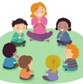 Maths National Academy Year 1 Maths – 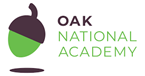 Link:   https://classroom.thenational.academy/lessons/to-add-by-counting-on-using-a-number-line-ccukct?activity=video&step=1&view=1Topic:  Addition and SubtractionLesson 1- To add by counting on.Activity- Matheletics- Addition FactsPE/Brain Break Super Movers Literacy – Bug clubLink:Reading comprehension – answer questions about the books you are reading.Complete SPaG activity.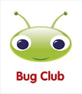 11.40 – 12.00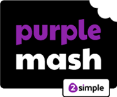 Practise words to read and spellings. Ai and oi spelling activityLunchtime   12:00-1:00PECosmic YogaLink: https://www.youtube.com/watch?v=ISX9DSK4uEkCan you teach someone in your family a yoga position that you have learnt?How did you feel after?Music – National Academy Year 1 MusicLink: https://classroom.thenational.academy/units/pulse-769c Topic: Pulse Lesson: 2 OrListen to your favourite song and clap the pulse.Story Time with your child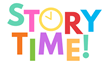 TuesdayMicrosoft TeamsMorning WelcomeMaths National Academy Year 1 Maths – Link:  https://classroom.thenational.academy/lessons/to-subtract-by-counting-back-using-a-number-line-cgr36dTopic: Addition and SubtractionLesson 2-To subtract by counting backActivity- Matheletics- Subtraction Facts to 18PE/Brain Break Super Movers Literacy – National Academy Year 1 EnglishTopic: Monkeys and Hats- ProblemsLesson: 1- To Listen and respond to a story.Link:https://classroom.thenational.academy/units/monkeys-and-hats-problems-19ec Phonics11.40 – 12.00Practice Reading and spelling word sets from school.Lunchtime   12:00-1:00D and T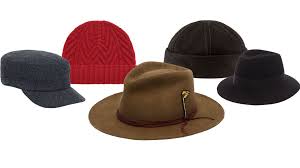 Link:  https://www.wikihow.com/Make-a-Paper-Hat Topic: Design and make your own hat.  Lesson: To make a hat. Science – BBC Bitesizehttps://www.bbc.co.uk/bitesize/clips/z7qd7tyTopic: MaterialsLesson: Can you watch the video clip on BBC Bitesize and then find examples of objects made from different materials in your house? 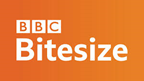 Story Time with your childWednesdayMicrosoft TeamsMorning WelcomeMaths National Academy Year 1 Maths – Link:   https://classroom.thenational.academy/lessons/to-add-a-1-digit-number-to-a-teens-number-using-a-known-fact-69gkatTopic: Addition and Subtraction Lesson: 3- To add a 1-digit number to a teens number using a known factActivity- Matheletics- All about twentyPE/Brain Break Super Movers Literacy – National Academy Year 1 EnglishTopic: Monkeys and Hats- ProblemsLesson: 2 – To Tell a story from memoryLink:https://classroom.thenational.academy/units/monkeys-and-hats-problems-19ec Phonics11.40 – 12.00Practise words to read and spellings.Ai and oi spelling activityLunchtime   12:00-1:00PSHE – National Academy Year 1 PSHELink: https://classroom.thenational.academy/units/happy-families-3335 Topic: Happy Families Lesson: 2 My Family NetworkArtTopic:  Sculpture 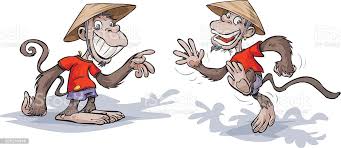 Lesson: Design and draw your own money design. How is your monkey going to look? Story Time with your childThursdayMicrosoft TeamsMorning WelcomeMaths National Academy Year 2 Maths – Link:   https://classroom.thenational.academy/lessons/to-subtract-a-1-digit-number-from-a-teens-number-using-a-known-fact-c4u3gcTopic:Addition and SubtractionLesson:  4- To subtract a 1-digit number from a teens number using a known factActivity- Matheletics-  Simple SubtractionPE/Brain Break Super Movers Literacy – National Academy Year 1 EnglishTopic: Monkeys and Hats- ProblemsLesson: 3 – To retell the main events in a story. Link:https://classroom.thenational.academy/units/monkeys-and-hats-problems-19ec Phonics11.40 – 12.00Practice Reading and spelling word sets from school.Lunchtime   12:00-1:00Computing Link: Purple Mash by 2Simple Topic: Coding Lesson: Jumping Monkey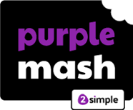 Geography – Purple MashTopic: The united Kingdom Lesson:   https://www.purplemash.com/#tab/pm-home/topics/geography/maps - UK countries Story Time with your childFridayMicrosoft TeamsMorning WelcomeYear 1 Maths MatheleticsAssessment-  Matheletics-  Activity- Problems Add and Subtract PE/Brain Break Super Movers Literacy – National Academy Year 1 EnglishTopic: Monkeys and Hats- ProblemsLesson: 4 – To use capital letters and full stops  Link:https://classroom.thenational.academy/units/monkeys-and-hats-problems-19ec Phonics11.40 – 12.00Write a sentence containing the ai and or digraph from memory. Lunchtime   12:00-1:00History – Link: http://www.fireoflondon.org.uk/game/ Then complete purple mash quiz. Topic: The Great Fire Of London Lesson: 2Golden TimeYou have worked hard all week so you can choose your favourite activity for golden time. 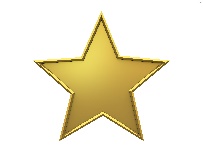 Story Time with your child